                   Тема урока: «Про кошек и собак»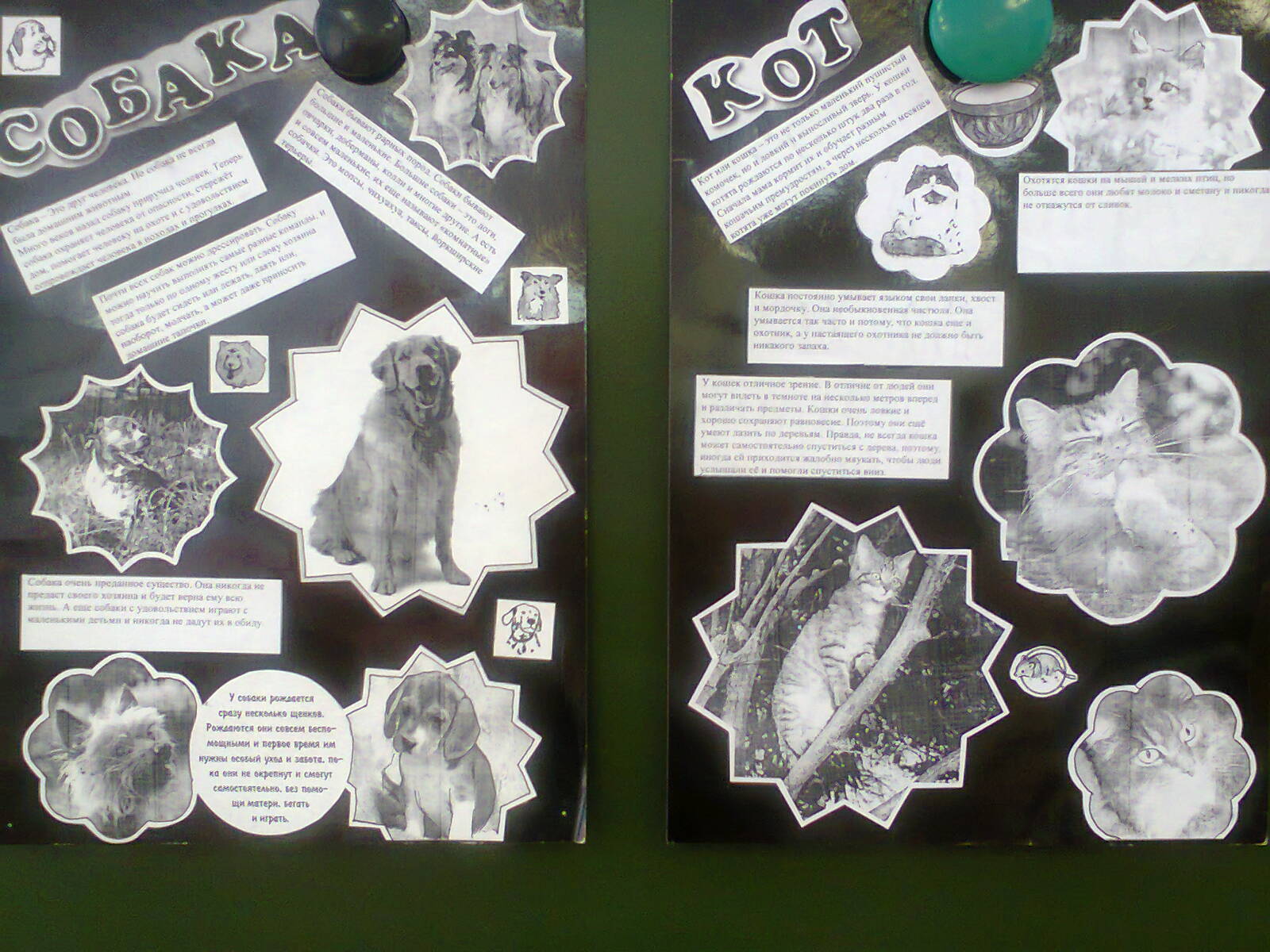                                            Тема:  «Красная книга»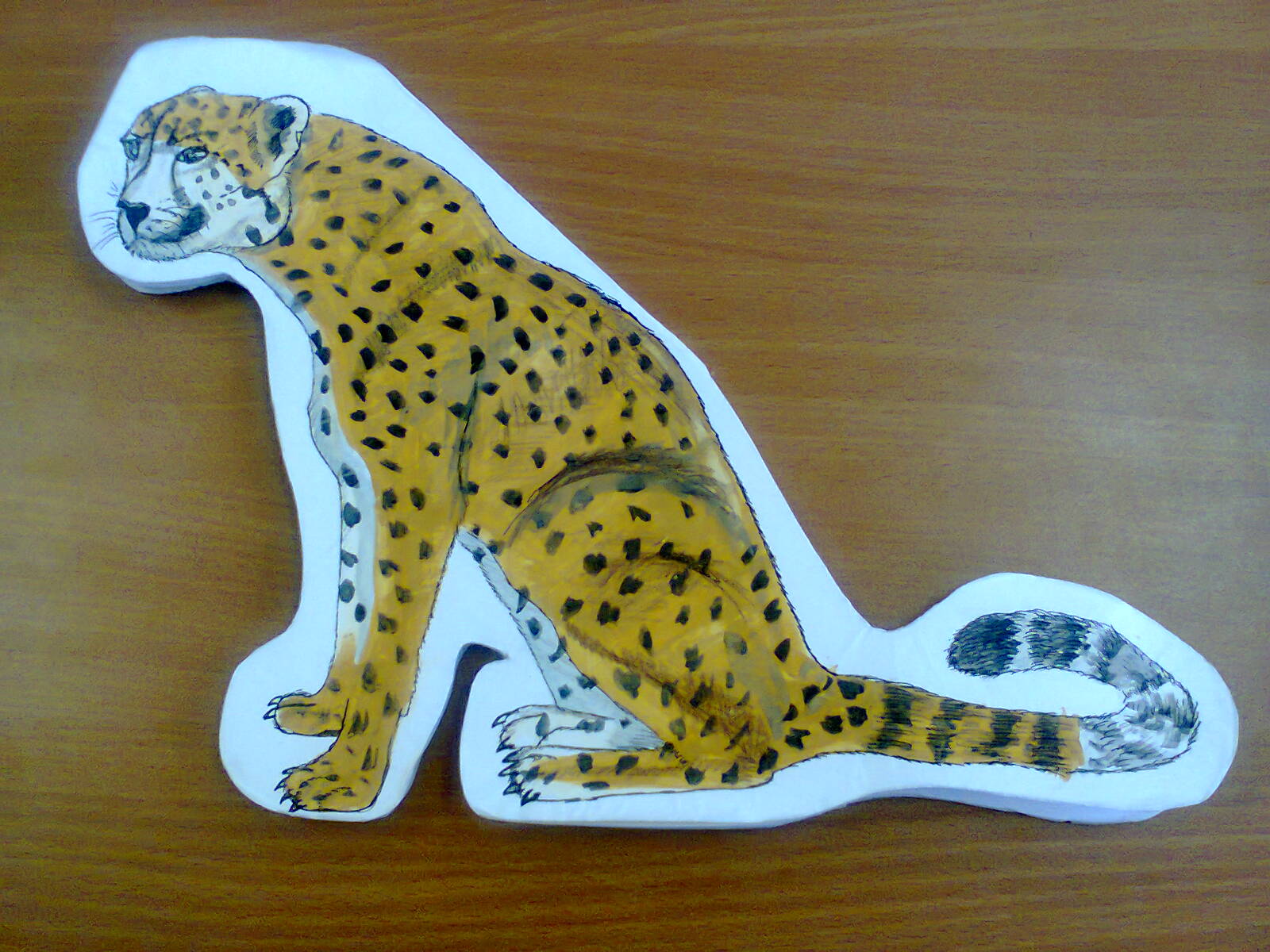 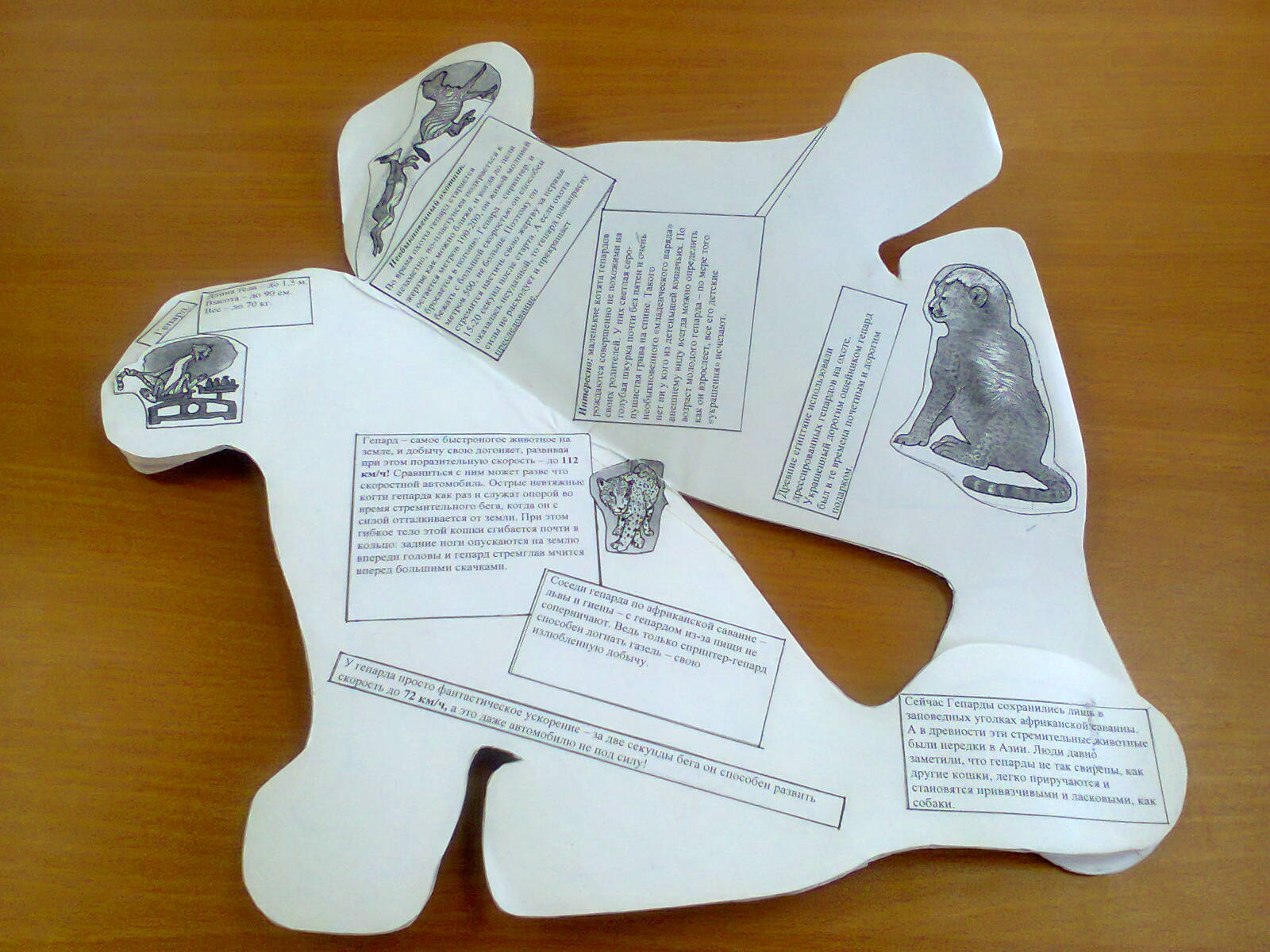                  Тема: «Если хочешь быть здоров»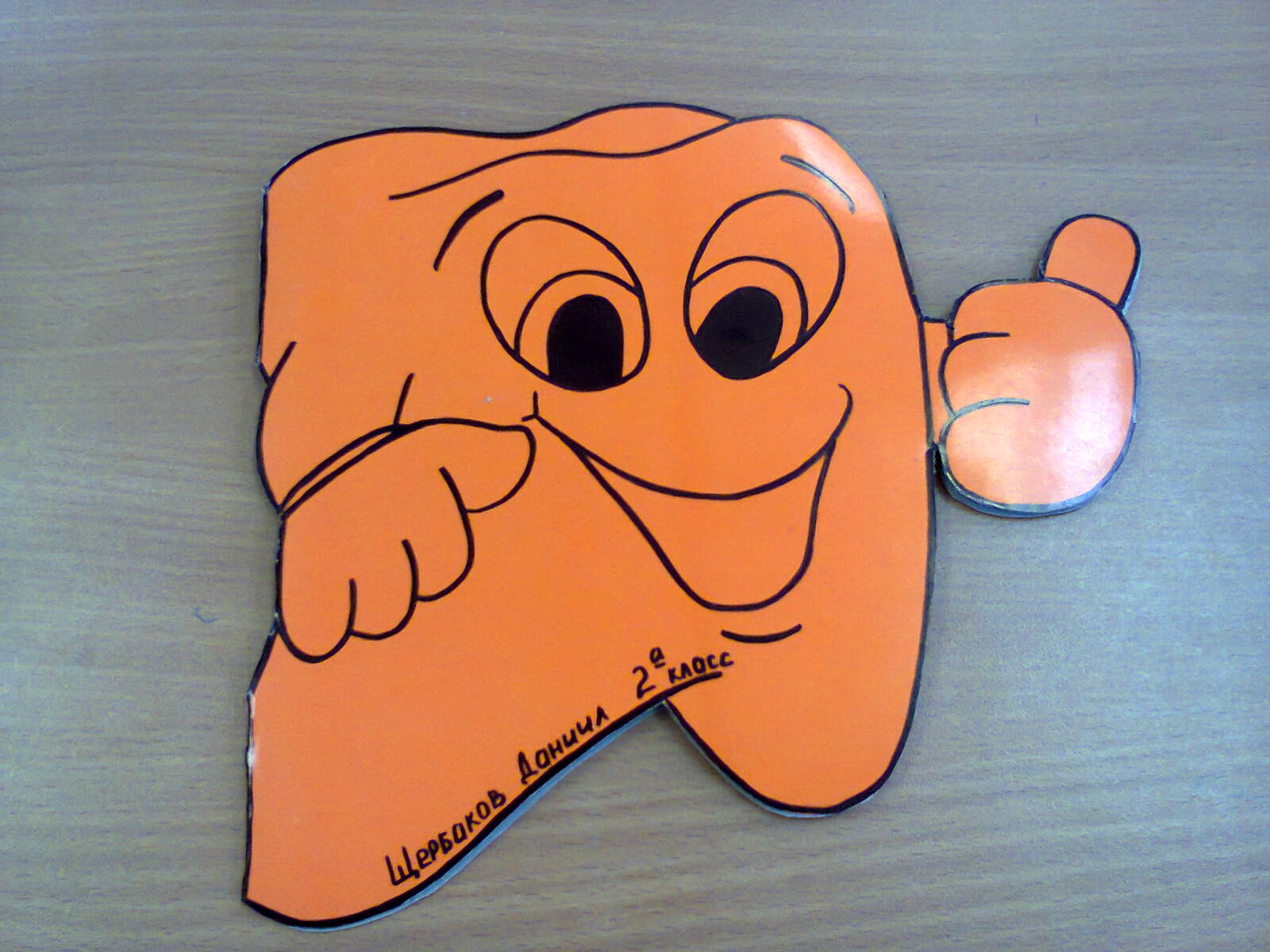 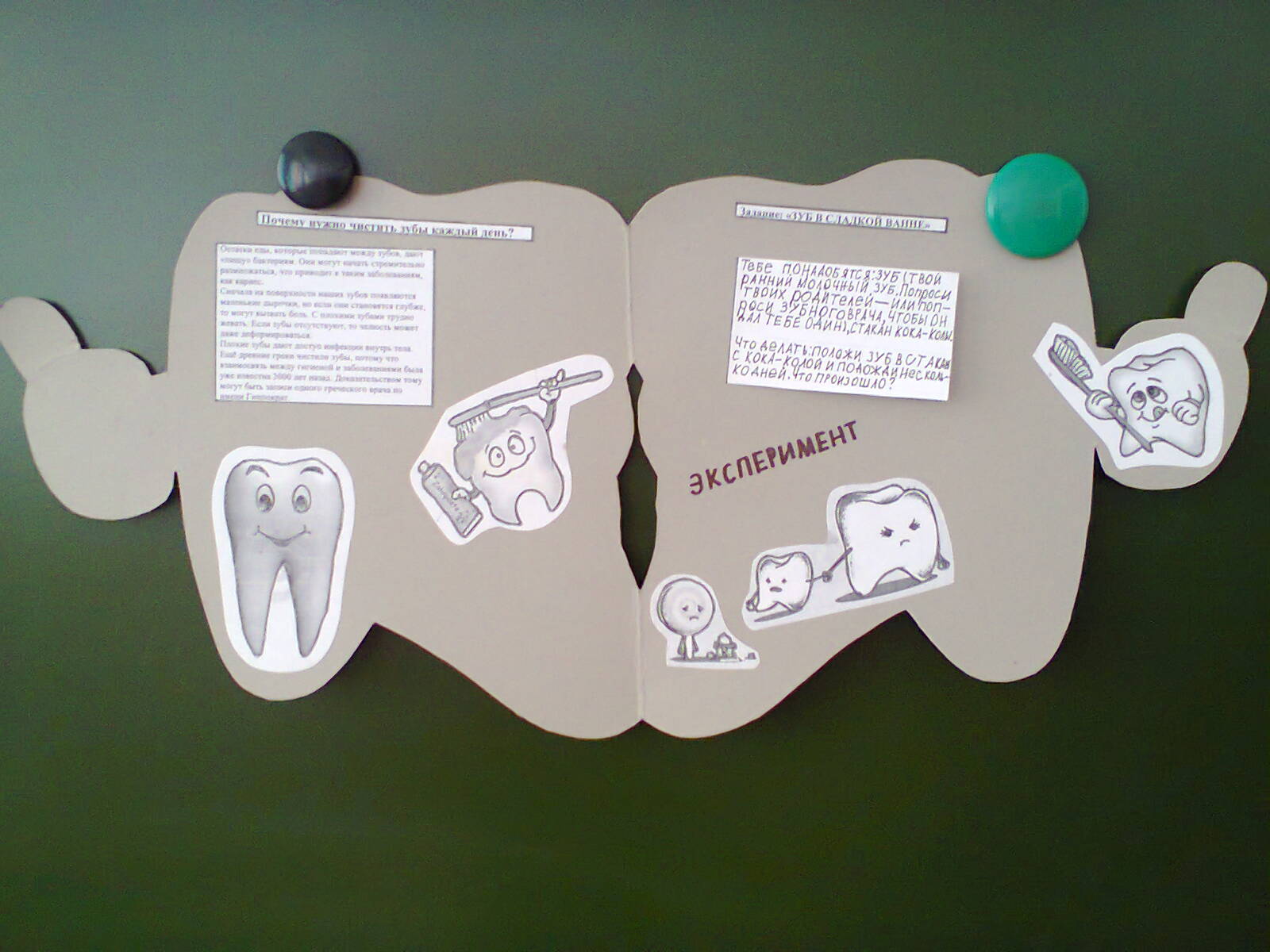                                Тема: «Виды транспорта»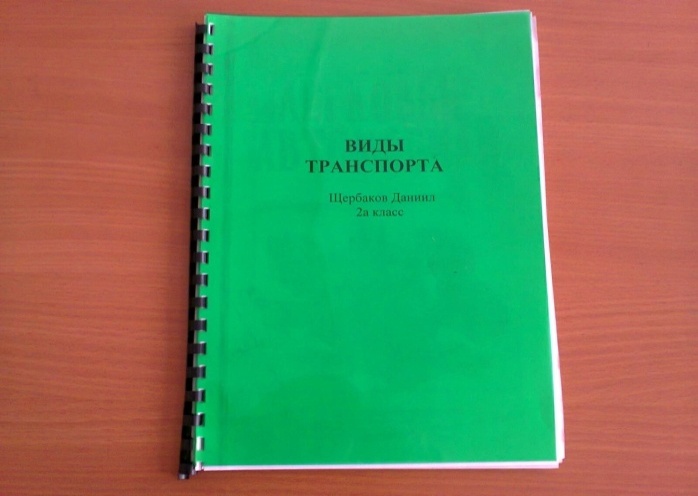 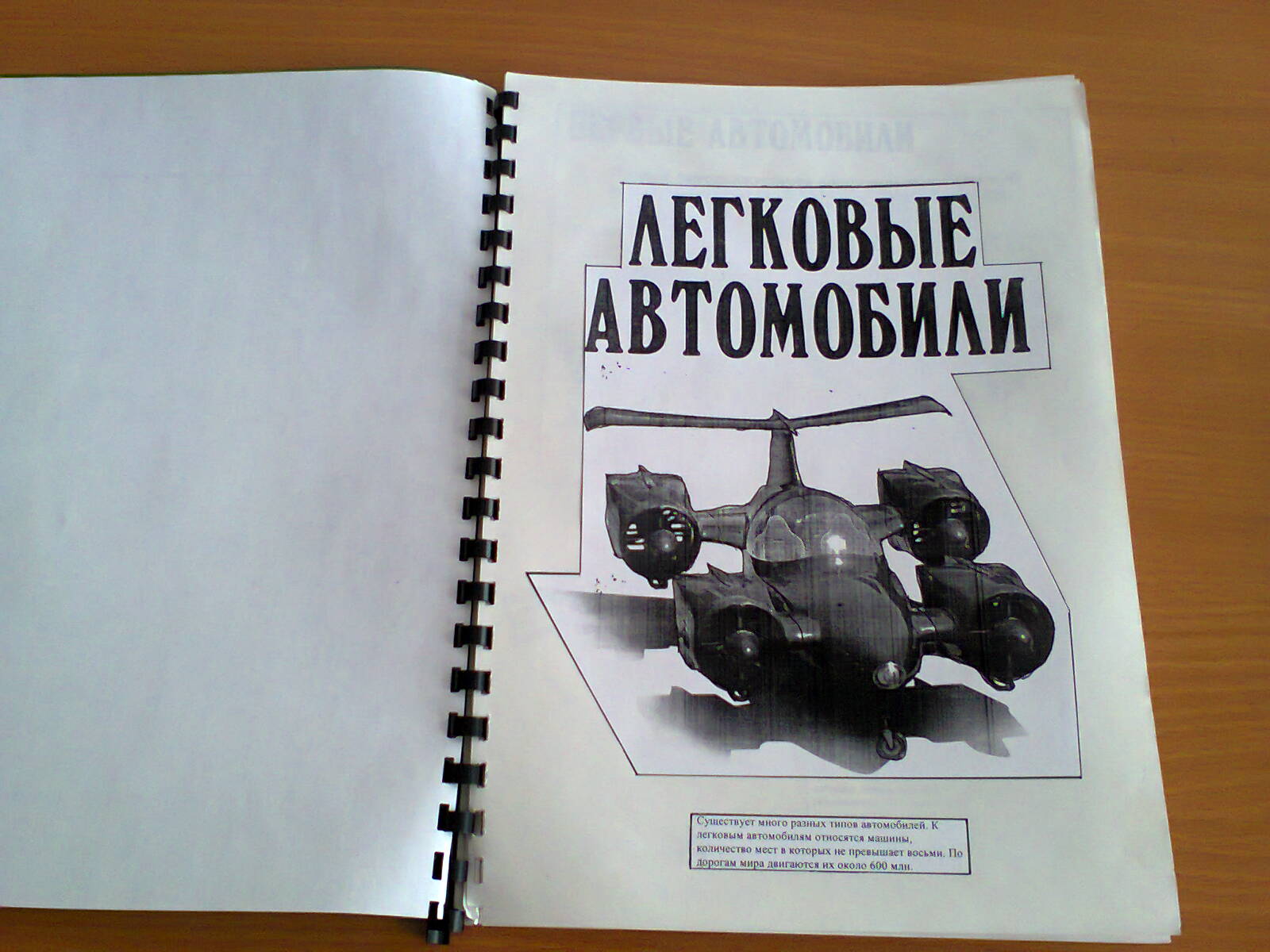 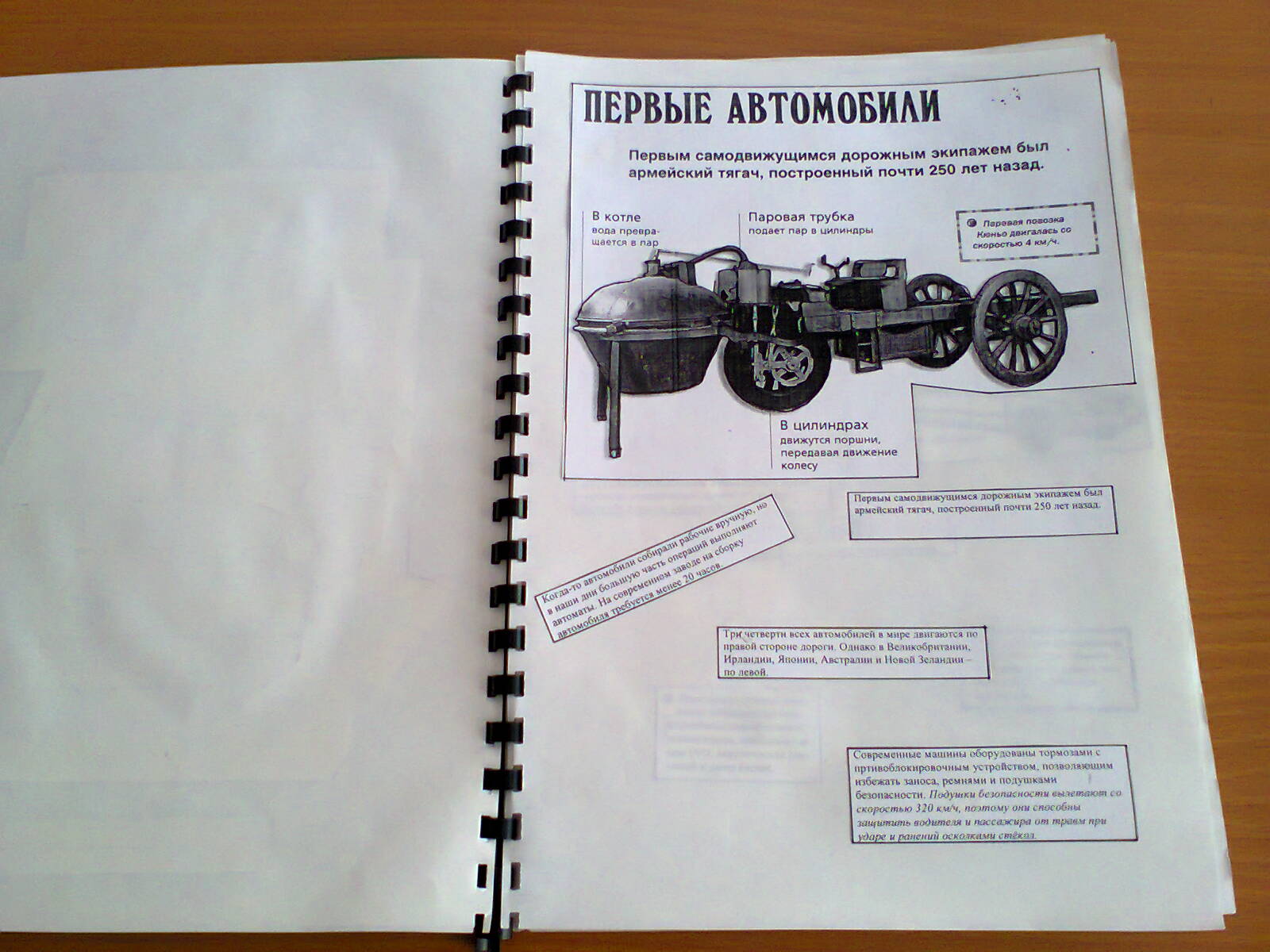 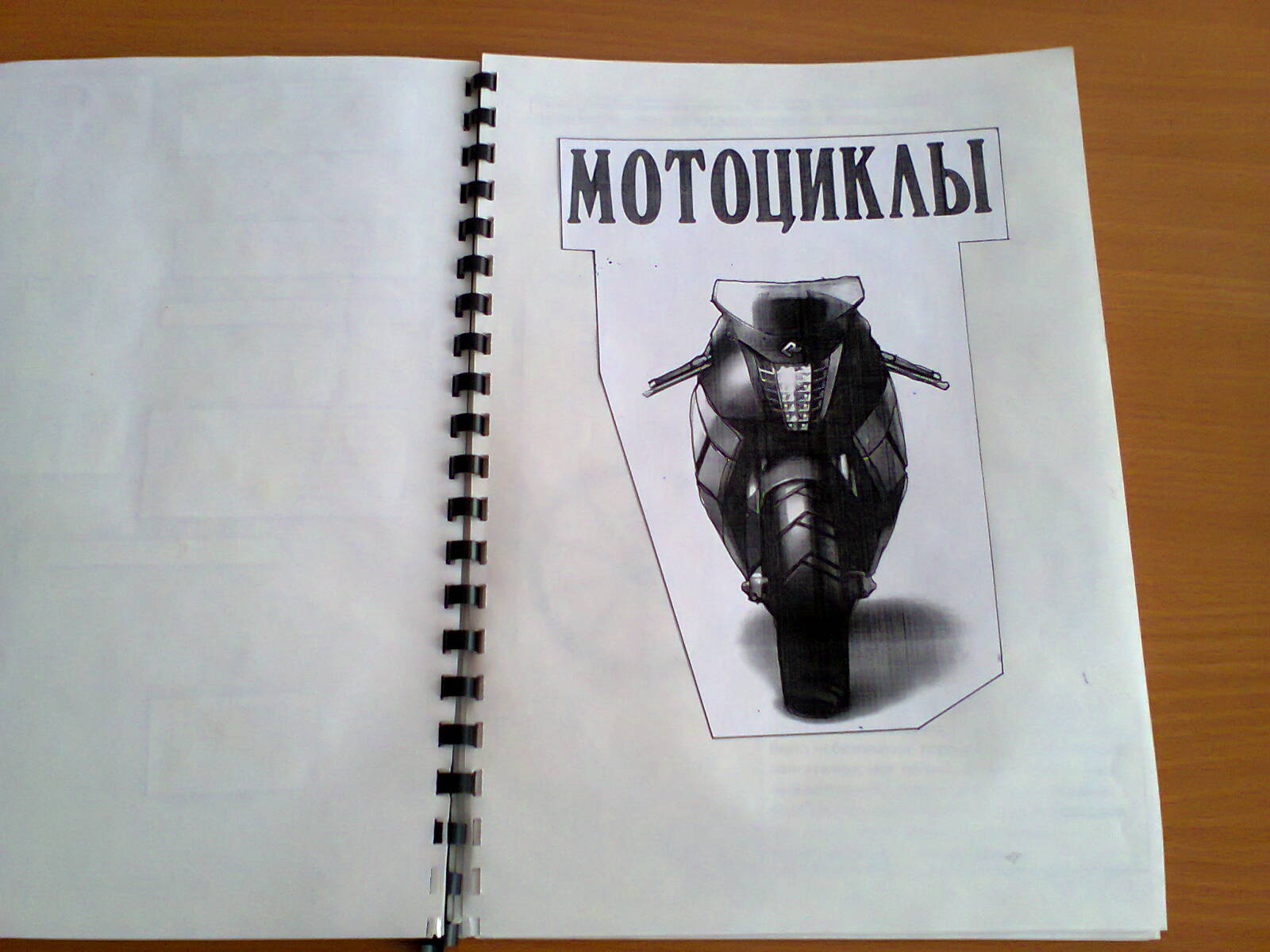 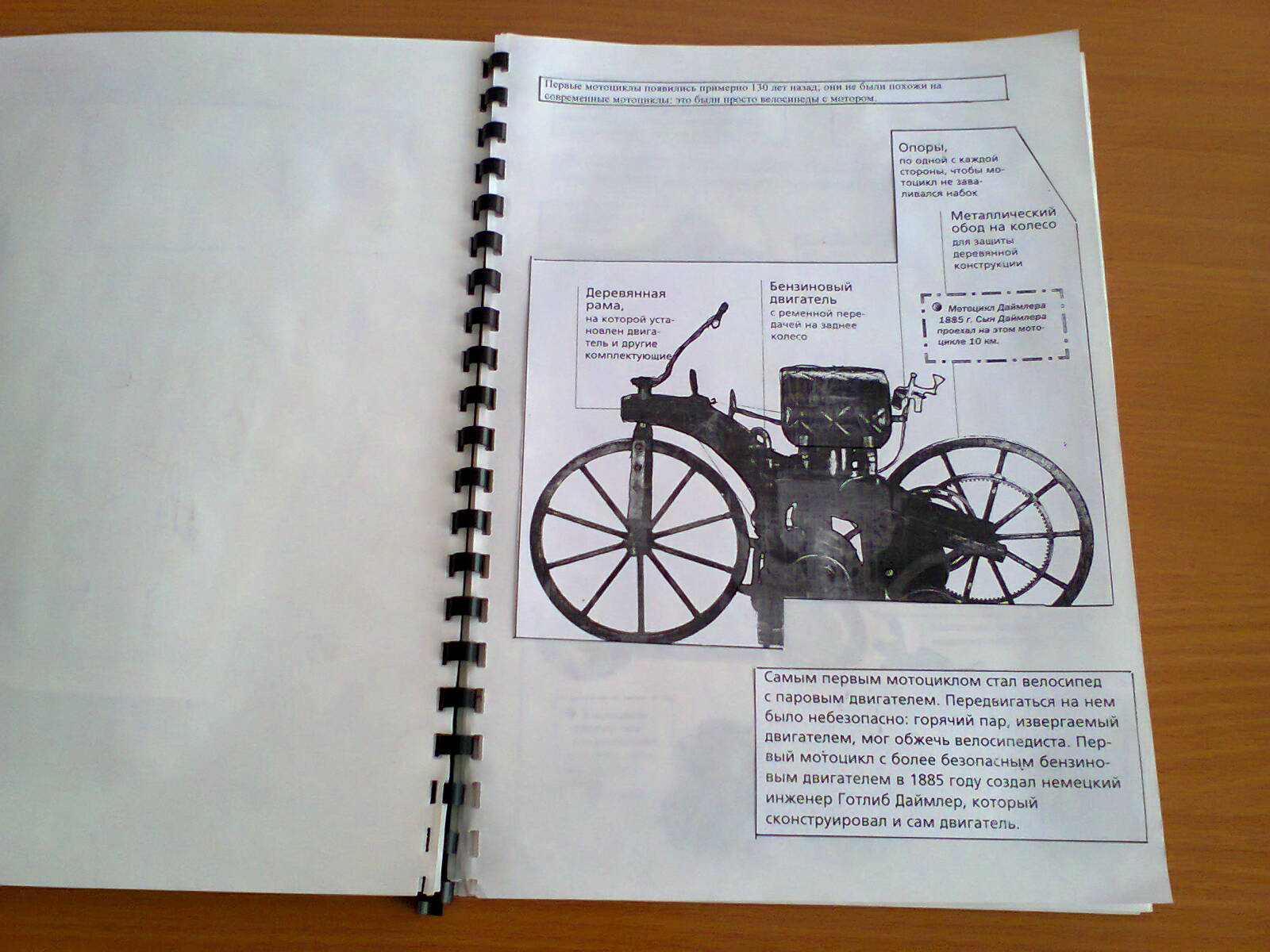 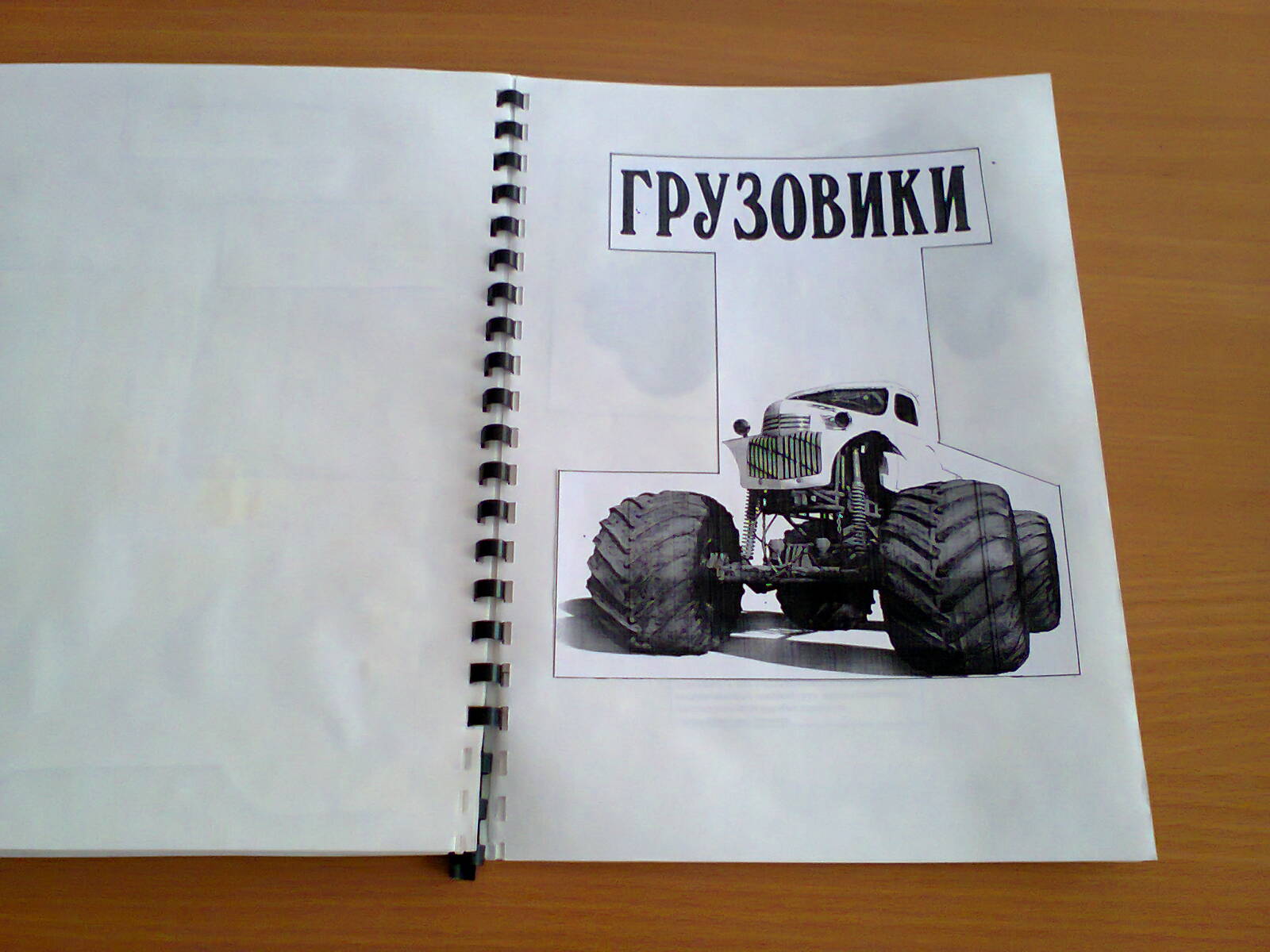 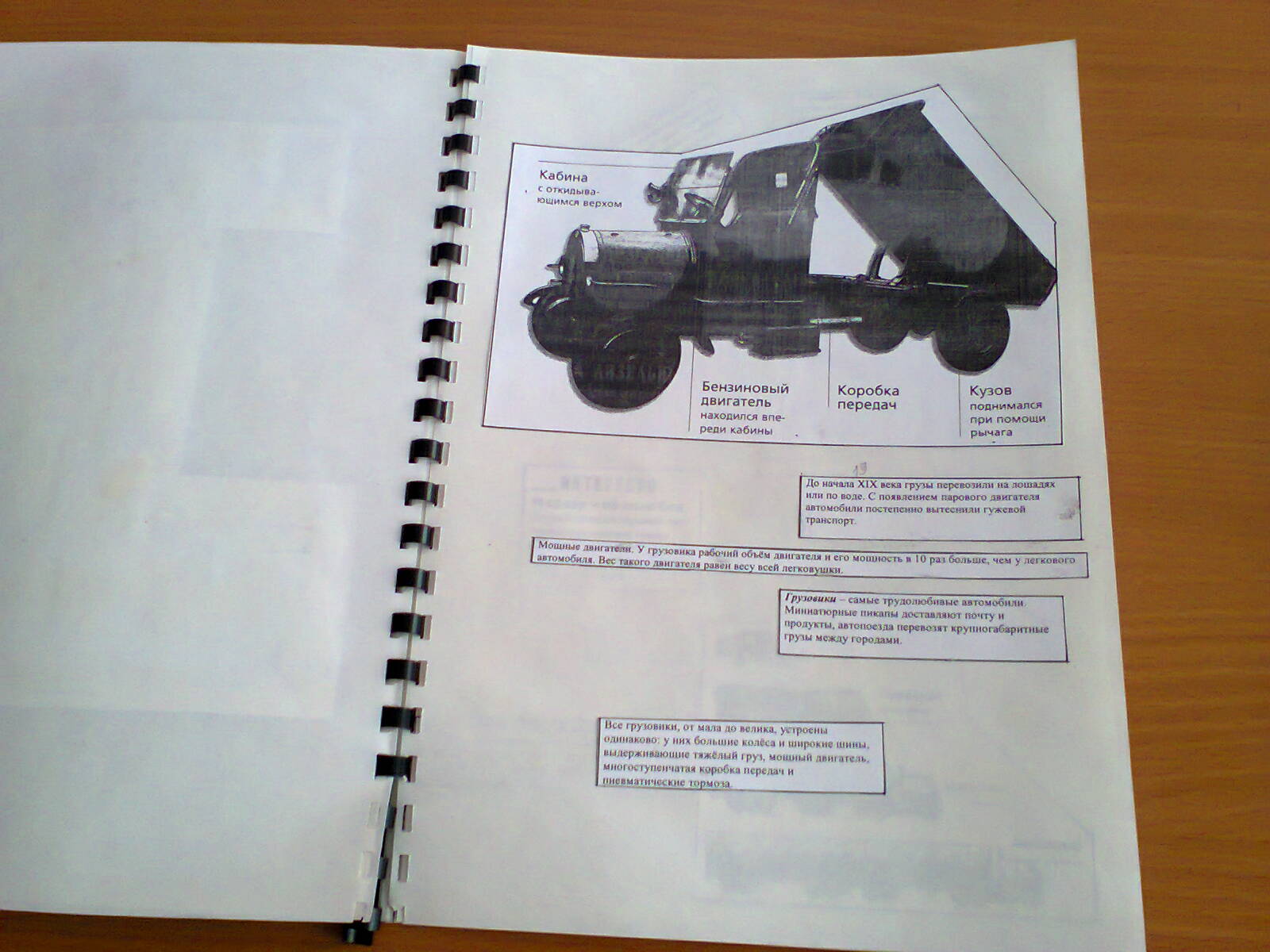 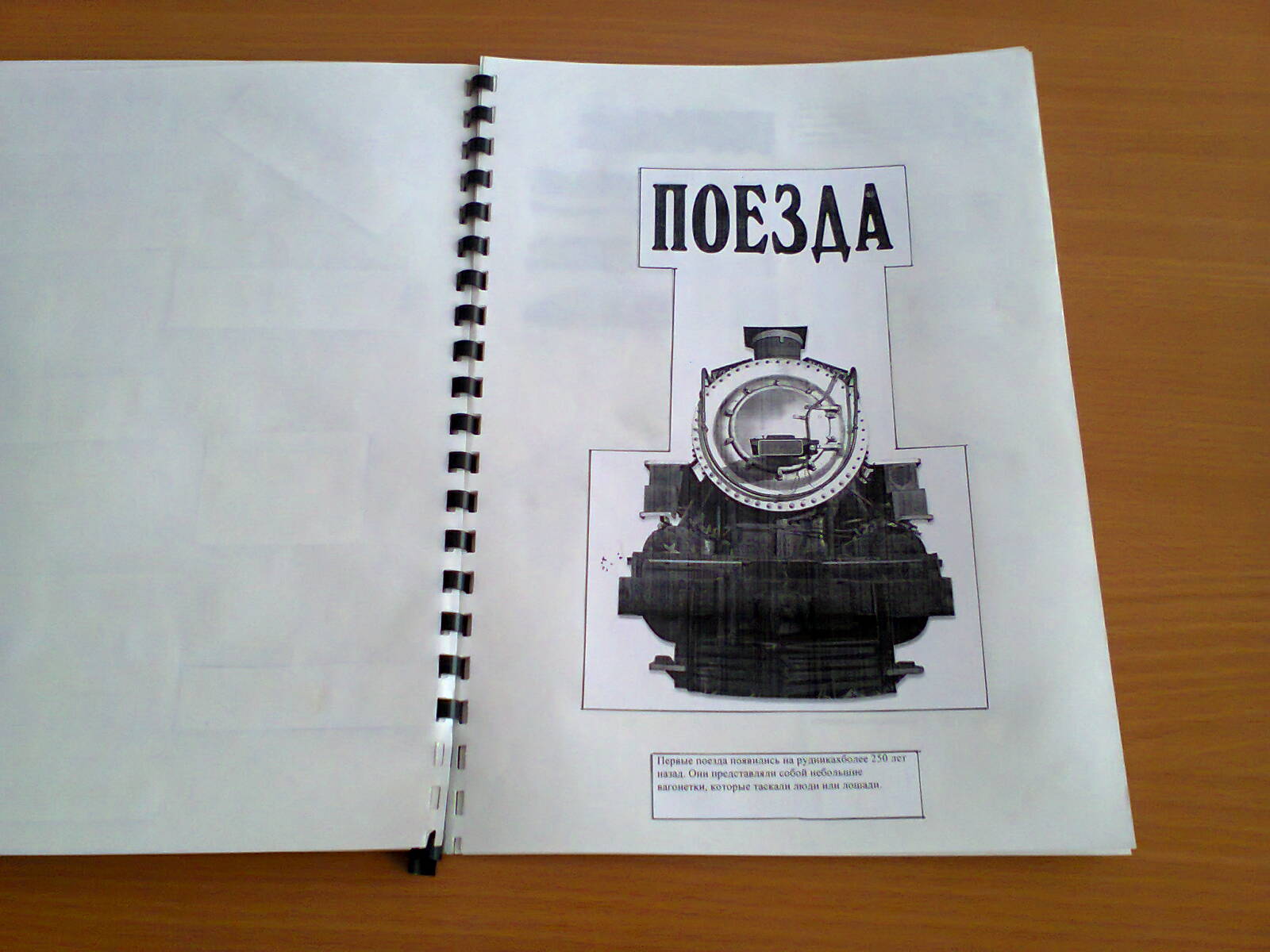 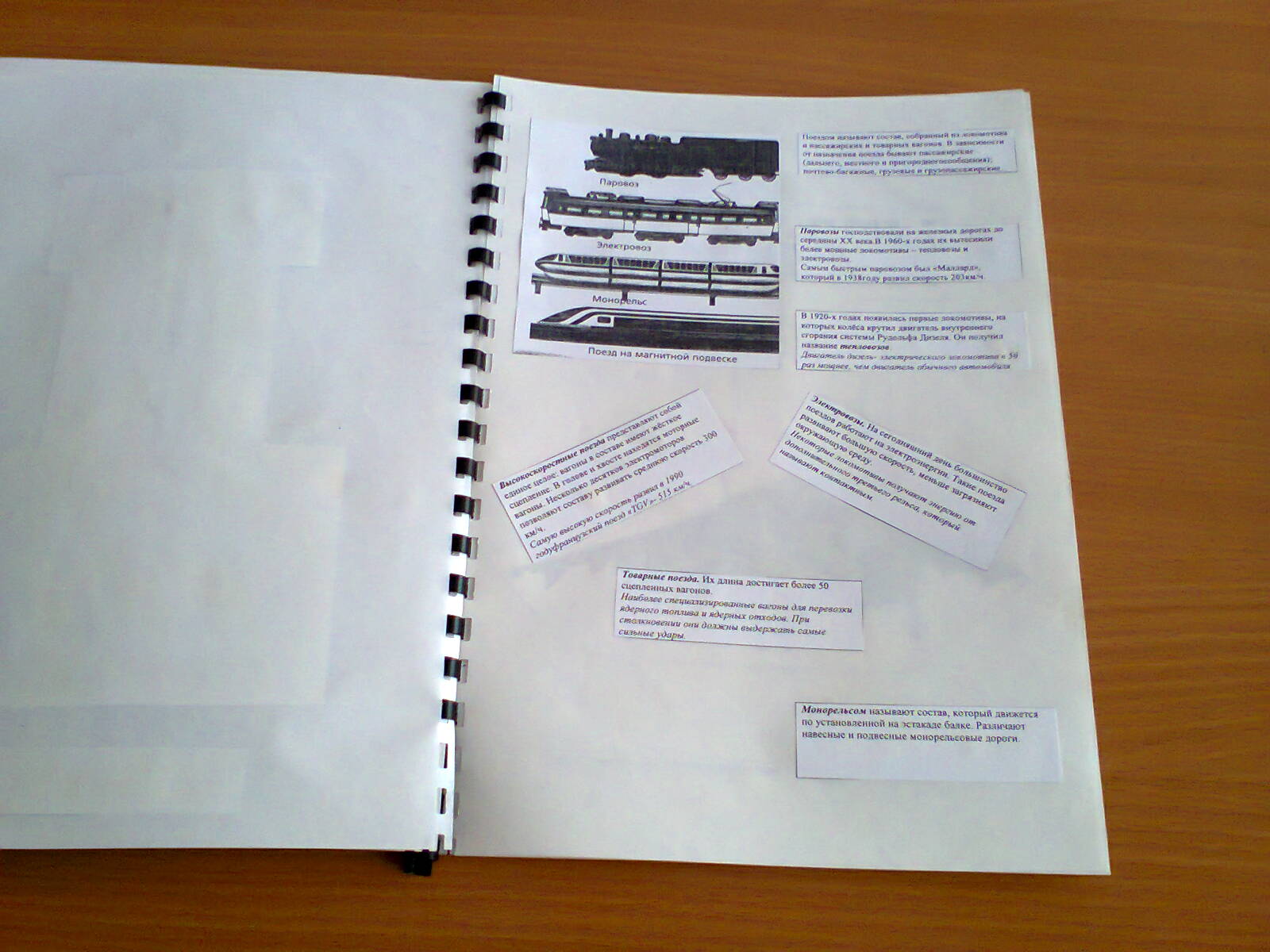 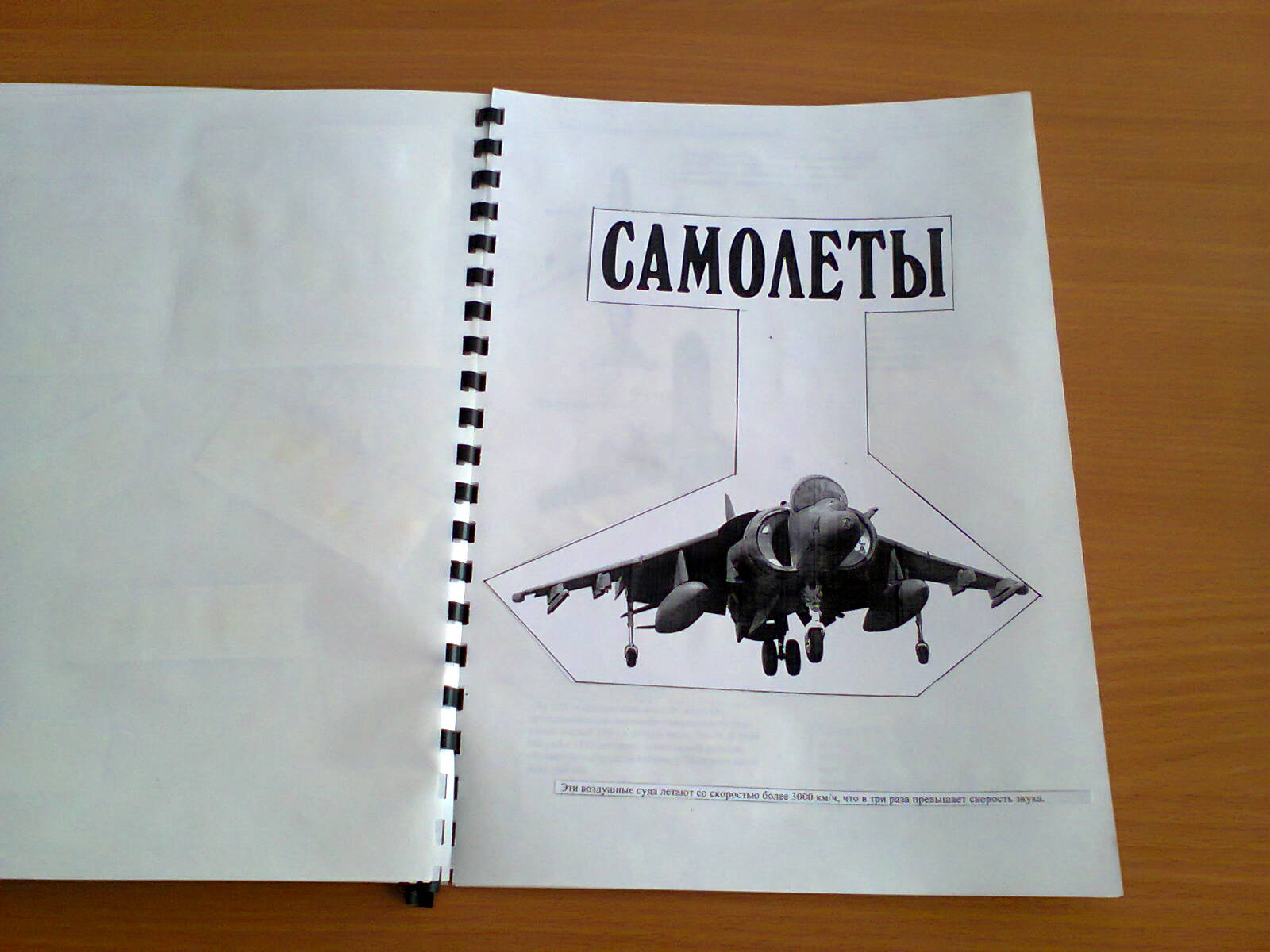 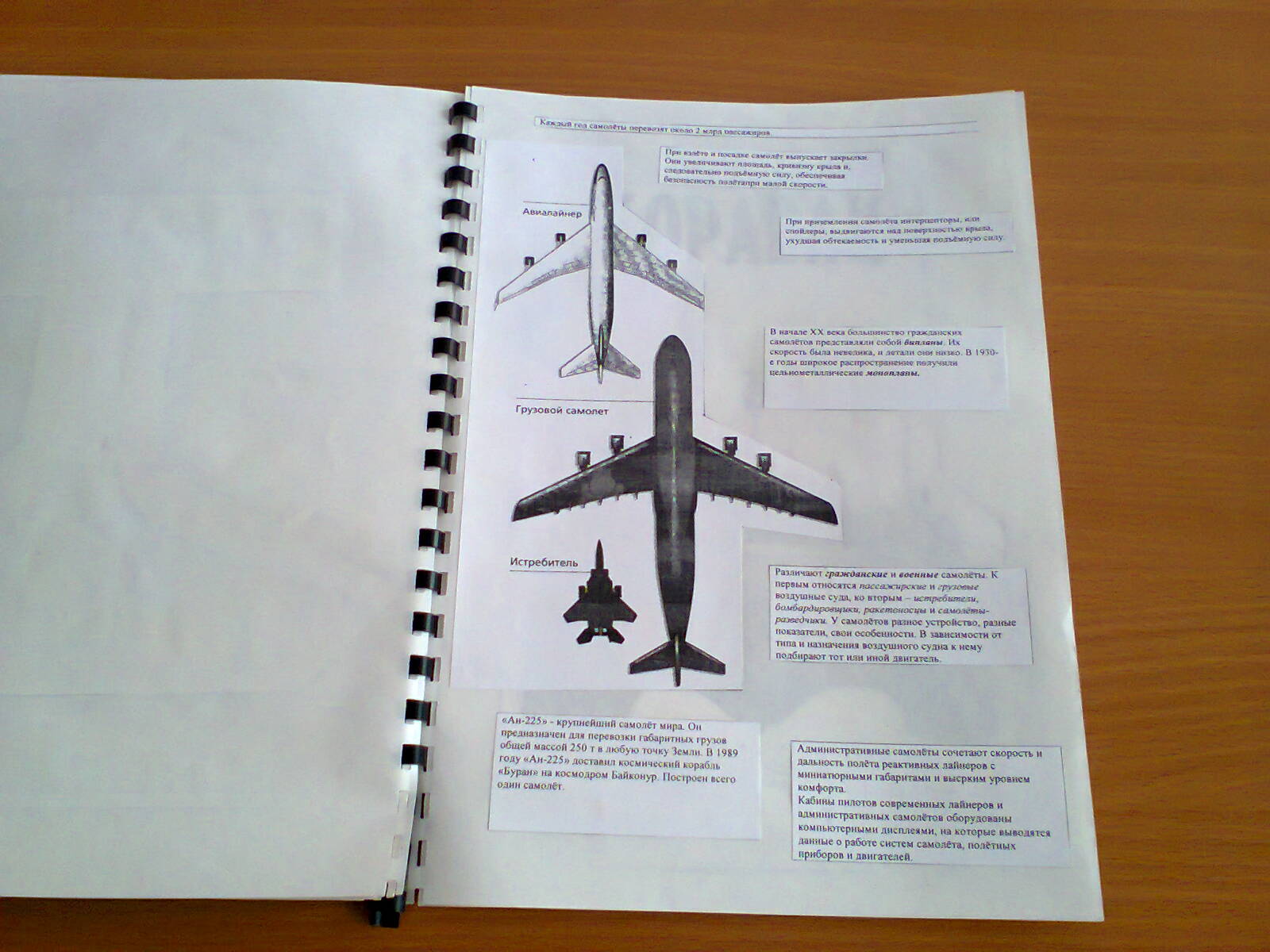 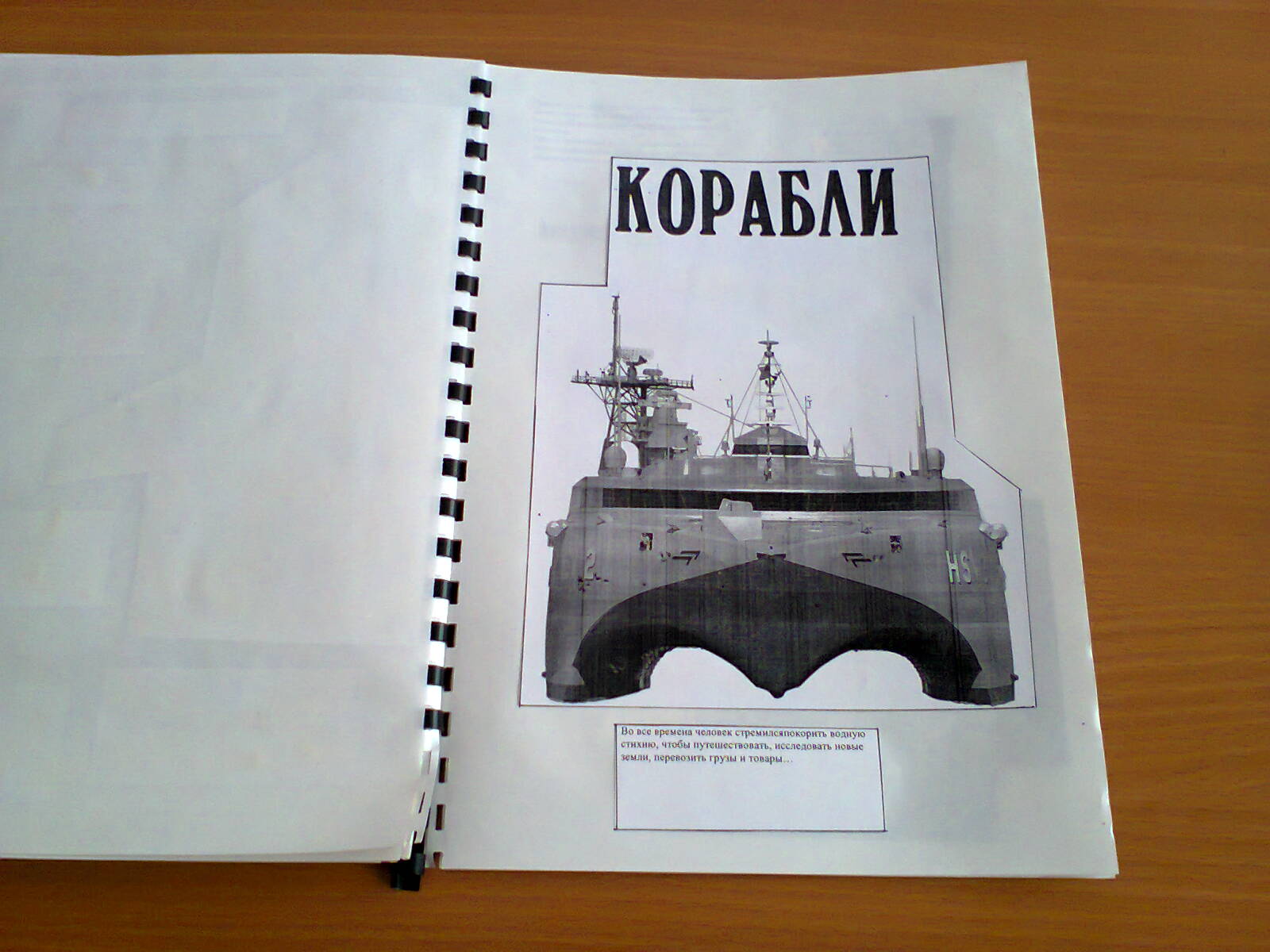 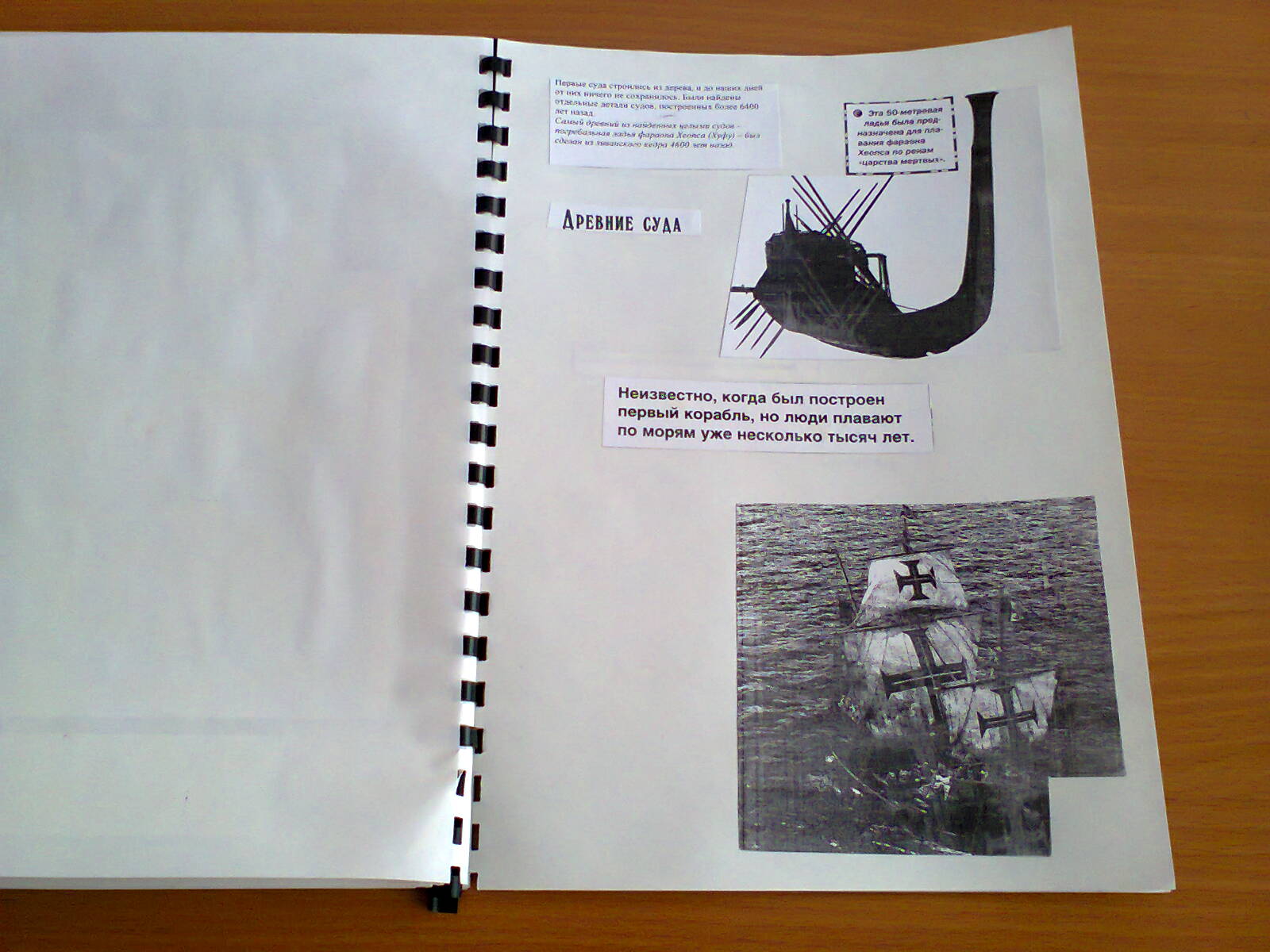 